Independent Reading LogLiterary StudiesOne of the most important indicators of success in our society today is the ability to read and interpret what one reads, whether it is a ballot, a news article, or memos at work. Illinois has adopted new state standards, which require high school students to not only understand what they read, but to also make connections to other works of literature, self, and world, extending the ideas that are presented in the story, and evaluating the author. This assignment is designed to help you work toward mastering those standards. Each day for the next two weeks, you will read your own selected book in class for 30 minutes of SSR. A rubric will determine how many points out of 10 you earn per day. =100 points. The last 5-10 minutes will be dedicated to filling out a reading log. This will help you remember what you've read and prove that you are making progress in your book. This will be counted for 10 points =100 points. This will be 200 points total!In the following pages, you will find different reading logs for you to fill out. You are responsible for filling out one log every day. Even if you are absent, you are responsible for completing it and turning it in. Reading logs will need to be turned in when the bell rings for class dismissal. You do not need to fill out the logs in order. 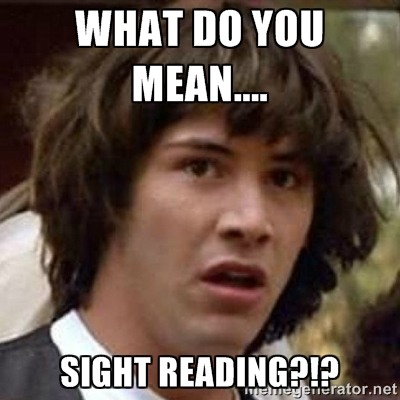 Name: __________________Date:___________________Pages Read:____________								/10PredictionI was surprised when…It seems like… Explain what you think will happen next in your book. Use evidence from what you've read to support your prediction. You will need to write at least four sentences explaining your prediction.Name: __________________Date:___________________Pages Read:____________I felt sad/happy/angry when…I wish that…Imaging										/10Using your knowledge of imaging, describe a scene in your book that you've read today. Use descriptive words and statements such as I feel… I see…. I hear… and such. You will need at least three sentences describing the scene and two imaging statements. Name: __________________Date:___________________Pages Read:____________								/10My favorite character is…I like the way the author…SummarizingWhat is the most important part of the story that you have read so far? Why? What is the author trying to say in these pages?  You will need to write 4-5 sentences to receive full credit. .Name: __________________Date:___________________Pages Read:____________I think…I’m not sure…ConnectingAre you able to connect to one of the characters of the book? How so? Have you experienced a similar situation or have felt the way s/he has? Use support from the book and from your life. You will need 4-5 sentences. Name: __________________Date:___________________Pages Read:____________								/10I can’t believe…I wonder why…I noticed…QuestioningWhat  questions would you want to ask the author at this point? Use phrases such as I wonder… Is the author… What does s/he mean by… I'm confused… Does this mean….You will need at least four questions to receive full credit. You do not need to answer the questions. Name: __________________Date:___________________Pages Read:____________If I were (name of character) at this point, I would…I began to think of…I love the way…Imaging										/10Using your knowledge of imaging, describe a scene in your book that you've read today. Use descriptive words and statements such as I feel… I see…. I hear… and such. You will need at least three sentences describing the scene and two imaging statements. Name: __________________Date:___________________Pages Read:____________	I really like/dislike this idea because…I really don’t understand the part where…This character reminds me of somebody I know because…					You as the characterFrom the pages you have read, decide if you would have reacted or acted in a situation like the character did. Why or why not? Summarize the event and how you would have acted. You will need at least 4-5 sentences to receive full credit. Name: __________________Date:___________________Pages Read:____________								/10I think the relationship between_____and________in interesting because…This section makes me think about…I like/dislike (character name) because…SummarizingWhat is the most important part of the story that you have read so far? Why? What is the author trying to say in these pages?  You will need to write 4-5 sentences to receive full credit. .Name: __________________Date:___________________    Pages Read:____________This scene reminds me of a similar scene in ___________because…I like this/dislike this writing becauseThis scene is very realistic/unrealistic because…Connecting             /10Are you able to connect to one of the characters of the book? How so? Have you experienced a similar situation or have felt the way s/he has? Use support from the book and from your life. You will need 4-5 sentences. Name: __________________Date:___________________Pages Read:____________								/10This character reminds me of myself because…I think this setting is important/interesting because…QuestioningWhat questions would you want to ask the author at this point? Use phrases such as I wonder… Is the author… What does s/he mean by… I'm confused… Does this mean….You will need at least four questions to receive full credit. You do not need to answer the questions. Name: __________________Date:___________________Pages Read:____________								/10This situation reminds me of a similar situation in my own life.  What happened was… You as the characterFrom the pages you have read, decide if you would have reacted or acted in a situation like the character did. Why or why not? Summarize the event and how you would have acted. You will need at least 4-5 sentences to receive full credit. Name: __________________Date:___________________Pages Read:____________I can’t believe…I was surprised when…Advice 										/10What advice would you give on the characters in your book? Why? Do you think he or she would be receptive to it? Why or why not? You will need at least 4-5 sentences to receive full credit. 